Администрация города МагнитогорскаМуниципальное образовательное учреждение«Специальная (коррекционная) общеобразовательная школа-интернат № 4»города Магнитогорска 455026, Челябинская обл., г. Магнитогорск, ул. Суворова, 110 Тел/факс: (3519) 20-25-85, e-mail: internat4shunin@mail.ru ; http://74203s037.edusite.ru Обучающая карточка по правилам дорожного движения для детей 2-3 классовТема: «Дорожные знаки. Группы дорожных знаков»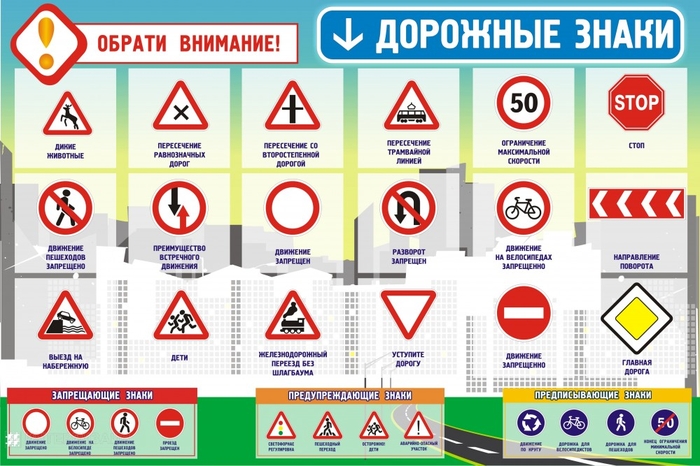 Автор: Чубаева Наталья Николаевна,воспитатель МОУ «С(К)ОШИ №4»первой квалификационной категорииг. Магнитогорск2018 / 2019 уч. год.Карточка 3 (К-3). «Дорожные знаки. Группы дорожных знаков»Фрагменты занятияНа этапе изучения нового материала.Задание «Узнай по описанию»Инструкция: используя Карточку 3, определи название групп дорожных знаков по их описанию.Эта группа дорожных знаков извещают водителя о запрете движения. Знаки этой группы всегда круглые, с белым фоном, на котором черной краской нанесен определенный рисунок. Исключение составляют четыре таблички с голубым фоном. ____________________________________ (Запрещающие знаки)Эти знаки предупреждают водителей о том, что они приближаются к опасным местам на дороге. Они имеют треугольную форму, белый фон и красную окантовку.______________________________________ (предупреждающие знаки)Эта группа дорожных знаков оказывают участникам движения добрую услугу - указывают места расположения таких нужных объектов, как пункт питания, больница, автозаправочная станция, телефон, гостиница, пост ГИБДД и др.______________________________________ (знаки сервиса) У этих знаков изображения и цифры расположены в круге синего цвета. Белые стрелки предписывают направление движения. Белые цифры на синем фоне предписывают водителю не максимальную, а минимальную скорость, или ехать медленно опасно.______________________________________ (знаки предписывающие)На этапе закрепления знанийЗадание «Определи группы дорожных знаков»Инструкция: используя Карточку 3, под каждым дорожным знаком подпишите название группы, к которой он относится.Информация на карточкеПервая сторона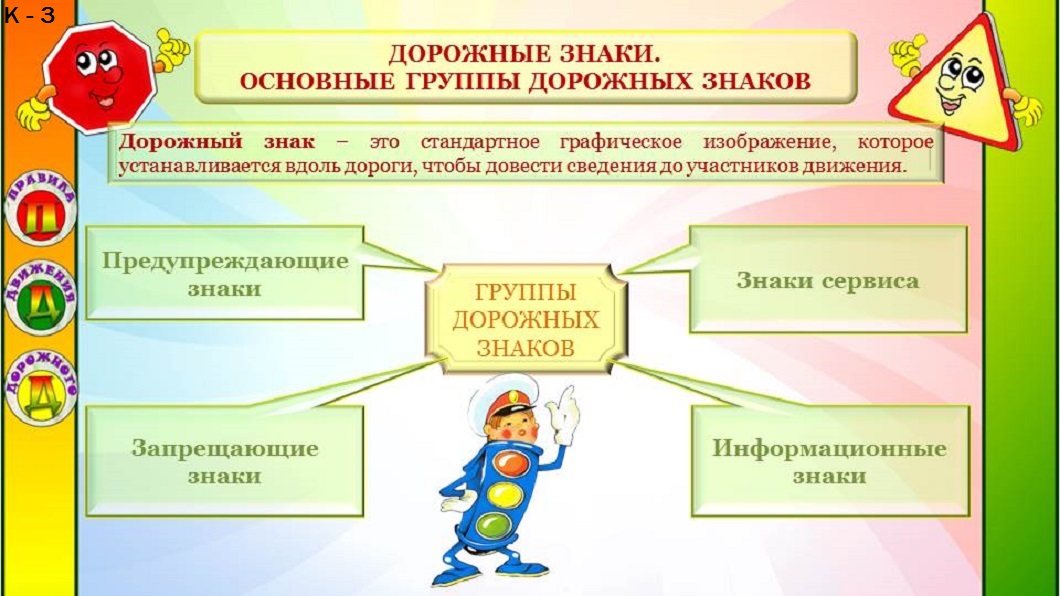 Вторая сторона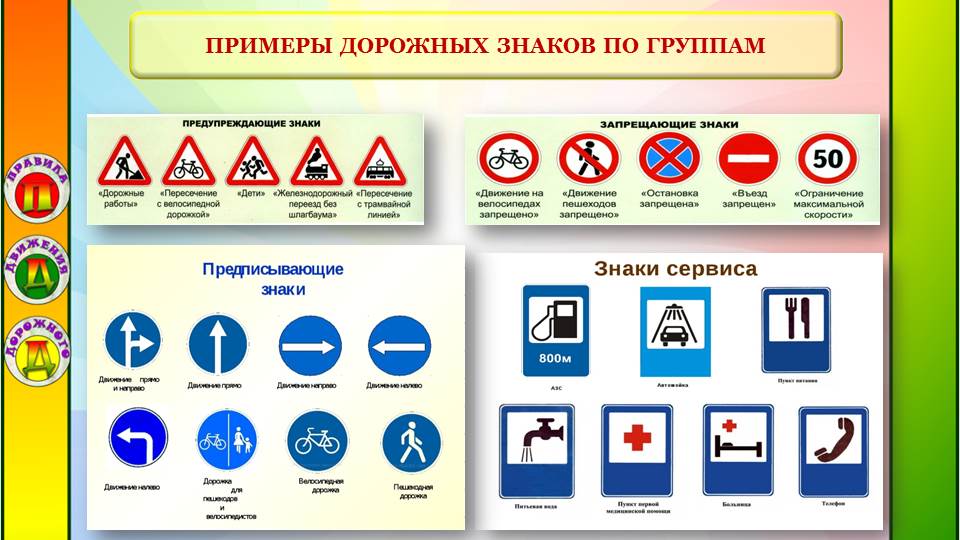 Источники:Изображение «Дорожные знаки», Режим доступа: https://pickimage.ru/detskie-risunki/pdd/znaki-pdd-dlya-detej-v-kartinkax/Изображение «Дорожный знак: «Движение пешеходов запрещено», Режим доступа: https://printfiles.ru/raspechatat/dorozhnye-znaki /Изображение «Дорожный знак: «Место автобуса или троллейбуса», Режим доступа: https://printfiles.ru/raspechatat/dorozhnye-znaki/ Изображение «Дорожный знак: «Телефон», Режим доступа: https://printfiles.ru/raspechatat/dorozhnye-znaki/ Изображение «Дорожный знак: «Светофорное регулирование», Режим доступа: https://printfiles.ru/raspechatat/dorozhnye-znaki/ Изображение «Дорожный знак: «Движение на велосипеде запрещено», Режим доступа: https://printfiles.ru/raspechatat/dorozhnye-znaki/ Изображение «Дорожный знак: «Пункт первой медицинской помощи», Режим доступа: https://printfiles.ru/raspechatat/dorozhnye-znaki/ Тема занятияЦелеполаганиеВарианты использования карточки на занятии«Дорожные знаки. Группы дорожных знаков»Цель: познакомить с понятием «дорожный знак», с основными группами дорожных знаков.- на этапе изучения нового материала при первичном закреплении:- на этапе закрепления знаний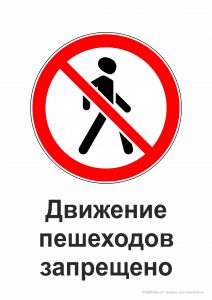 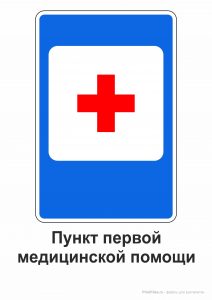 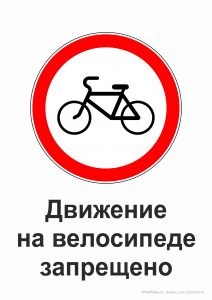 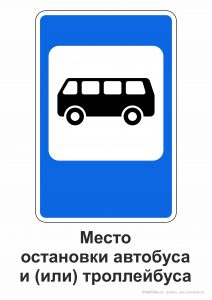 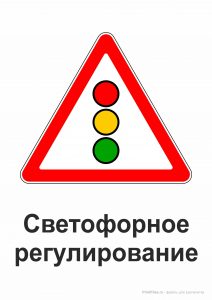 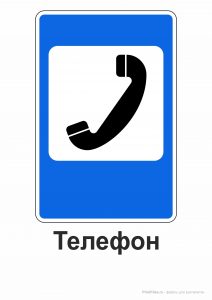 